Bibliobus U.P.Search results for "Tanner, Alain"Author / TitleYearSupport / GenreNotice nr.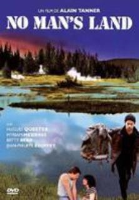 Tanner, AlainNo man's land2011DVDDrama773789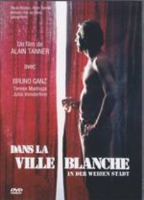 Tanner, AlainDans la ville blanche2008DVDDrama771869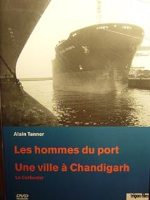 Tanner, AlainLes hommes du port; Une ville à Chandigarh : Le Corbusier2006DVDHistory773929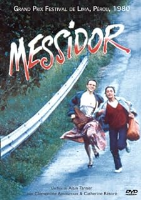 Tanner, AlainMessidor2006DVDDrama773404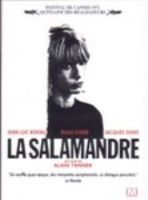 Tanner, AlainLa salamandre2006DVDDramatic comedy772204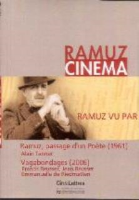 Tanner, AlainRamuz vu par : [deux court métrages]2006DVDBiography771171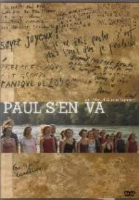 Tanner, AlainPaul s'en va2004DVDDramatic comedy771515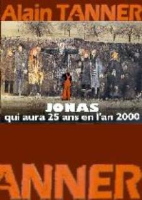 Tanner, AlainJonas qui aura 25 ans en l'an 20002000DVDDramatic comedy770200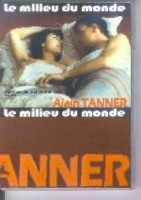 Tanner, AlainLe milieu du monde2000DVDDramatic comedy770150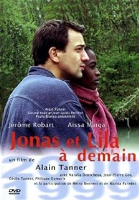 Tanner, AlainJonas et Lila, à demain1999DVDDrama775033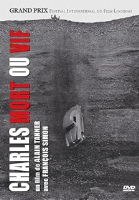 Tanner, AlainCharles mort ou vif1969DVDDrama773218